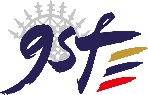 T.C.ANKARA ÜNİVERSİTESİGÜZEL SANATLAR FAKÜLTESİ İDARİ PERSONEL MAZERET İZİN BELGESİT.C.ANKARA ÜNİVERSİTESİGÜZEL SANATLAR FAKÜLTESİ İDARİ PERSONEL MAZERET İZİN BELGESİAdı – Soyadı:Adı – Soyadı: İzin talebinin;                     Tarihi:                 Saatleri :       Toplam Süresi:Görevi:Görevi: İzin talebinin;                     Tarihi:                 Saatleri :       Toplam Süresi:Birimi:Birimi: İzin talebinin;                     Tarihi:                 Saatleri :       Toplam Süresi:İzin Nedeni:İzin Nedeni: İzin talebinin;                     Tarihi:                 Saatleri :       Toplam Süresi: Yukarıda belirtilen tarihte mazeret izni kullanmak için, müsaadelerinize saygılarımla arz ederim.                                                                                                                                                                                                                                                                                                                                                                 İmza,Nezihe ERFakülte Sekreteri Yukarıda belirtilen tarihte mazeret izni kullanmak için, müsaadelerinize saygılarımla arz ederim.                                                                                                                                                                                                                                                                                                                                                                 İmza,Nezihe ERFakülte Sekreteri Yukarıda belirtilen tarihte mazeret izni kullanmak için, müsaadelerinize saygılarımla arz ederim.                                                                                                                                                                                                                                                                                                                                                                 İmza,Nezihe ERFakülte Sekreteri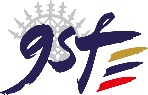 T.C.ANKARA ÜNİVERSİTESİGÜZEL SANATLAR FAKÜLTESİ İDARİ PERSONEL MAZERET İZİN BELGESİT.C.ANKARA ÜNİVERSİTESİGÜZEL SANATLAR FAKÜLTESİ İDARİ PERSONEL MAZERET İZİN BELGESİAdı – Soyadı:Adı – Soyadı: İzin talebinin;                     Tarihi:                 Saatleri :       Toplam Süresi:Görevi:Görevi: İzin talebinin;                     Tarihi:                 Saatleri :       Toplam Süresi:Birimi:Birimi: İzin talebinin;                     Tarihi:                 Saatleri :       Toplam Süresi:İzin Nedeni:İzin Nedeni: İzin talebinin;                     Tarihi:                 Saatleri :       Toplam Süresi: Yukarıda belirtilen tarihte mazeret izni kullanmak için, müsaadelerinize saygılarımla arz ederim.                                                                                                                                                                                                                                                                                                                                                                 İmza,Nezihe ERFakülte Sekreteri Yukarıda belirtilen tarihte mazeret izni kullanmak için, müsaadelerinize saygılarımla arz ederim.                                                                                                                                                                                                                                                                                                                                                                 İmza,Nezihe ERFakülte Sekreteri Yukarıda belirtilen tarihte mazeret izni kullanmak için, müsaadelerinize saygılarımla arz ederim.                                                                                                                                                                                                                                                                                                                                                                 İmza,Nezihe ERFakülte SekreteriT.C.ANKARA ÜNİVERSİTESİGÜZEL SANATLAR FAKÜLTESİ İDARİ PERSONEL MAZERET İZİN BELGESİT.C.ANKARA ÜNİVERSİTESİGÜZEL SANATLAR FAKÜLTESİ İDARİ PERSONEL MAZERET İZİN BELGESİAdı – Soyadı:Adı – Soyadı: İzin talebinin;                     Tarihi:                 Saatleri :       Toplam Süresi:Görevi:Görevi: İzin talebinin;                     Tarihi:                 Saatleri :       Toplam Süresi:Birimi:Birimi: İzin talebinin;                     Tarihi:                 Saatleri :       Toplam Süresi:İzin Nedeni:İzin Nedeni: İzin talebinin;                     Tarihi:                 Saatleri :       Toplam Süresi: Yukarıda belirtilen tarihte mazeret izni kullanmak için, müsaadelerinize saygılarımla arz ederim.                                                                                                                                                                                                                                                                                                                                                                 İmza,Nezihe ERFakülte Sekreteri Yukarıda belirtilen tarihte mazeret izni kullanmak için, müsaadelerinize saygılarımla arz ederim.                                                                                                                                                                                                                                                                                                                                                                 İmza,Nezihe ERFakülte Sekreteri Yukarıda belirtilen tarihte mazeret izni kullanmak için, müsaadelerinize saygılarımla arz ederim.                                                                                                                                                                                                                                                                                                                                                                 İmza,Nezihe ERFakülte Sekreteri